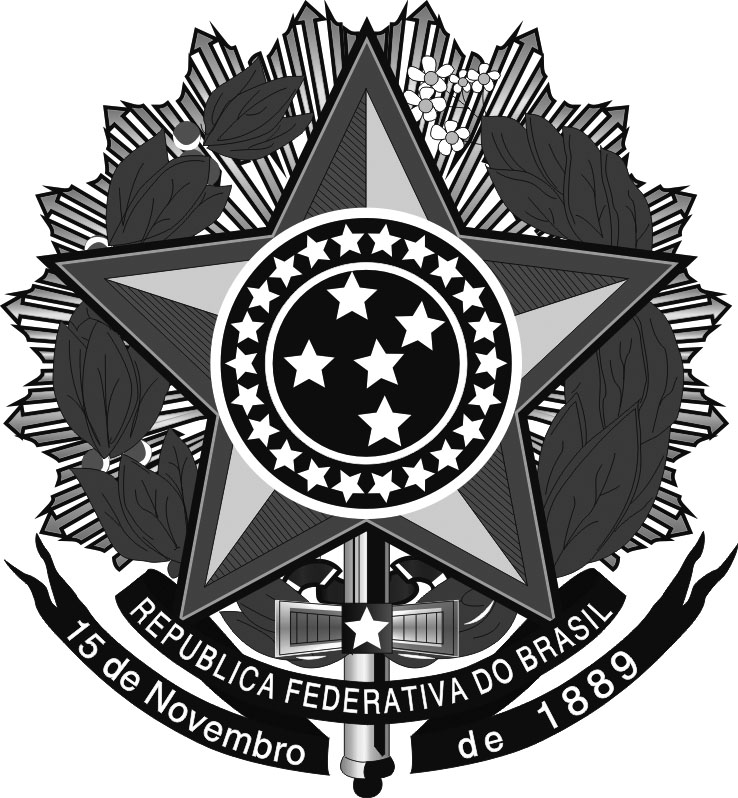 MINISTÉRIO DA EDUCAÇÃOSecretaria de Educação Profissional e TecnológicaInstituto Federal de Educação, Ciência e Tecnologia do Rio Grande do SulCampus RolanteESTUDO PRELIMINAR PARA PARTICIPANTE DE SRPObservada a Seção II, Art. 24 da Instrução Normativa MPDG 05/2017, o Campus ____________________encaminha Estudo Preliminar para o Pregão SRP ____/2019.Necessidade da administração: ESPECIFICAÇÃO DA NECESSIDADE DA CONTRATAÇÃO:Qual(is) a(s) justificativa(s) e/ou motivos para esta contratação?Demonstre os resultados pretendidos em termos de economicidade e de melhor aproveitamento dos recursos humanos, materiais ou financeiros disponíveis. REFERÊNCIA AOS INSTRUMENTOS DE PLANEJAMENTO DO ÓRGÃO:A contratação está alinhada com o PDI, Planejamento Estratégico e incluído no Plano de Ação? Identificar as ações. O objeto requisitado está contemplado no Plano Anual de Contratações, de acordo com a IN SEGES nº 1/2019?ESTIMATIVAS DAS QUANTIDADES:Qual o método de estimativa das quantidades a serem contratadas? Incluir memória de cálculo e documentos que lhe dão suporte (contratos anteriores, experiências de outros órgãos...).ADEQUAÇÃO DO AMBIENTE DO IFRS: Há necessidade de contratações/aquisições correlatas?Realizar levantamento de ações necessárias à adequação do ambiente do IFRS para que a contratação surta seus efeitos, com os responsáveis por estes ajustes nos diversos setores (por exemplo: capacitações necessárias, aquisição de materiais, reformas...). Caso haja ações necessárias, juntar o cronograma ao processo e incluir, no mapa de riscos, os riscos de a contratação fracassar caso os ajustes não ocorram em tempo.DECLARAÇÃO DA VIABILIDADE OU NÃO DA CONTRATAÇÃO:Declarar explicitamente que a contratação é viável ou não, justificando com base nos elementos anteriores dos Estudos Preliminares.Assinaturas:Diretor da área Requisitante                          Ordenador de DespesasSIAPE:                                                            SIAPE:Data:                                                               Data: